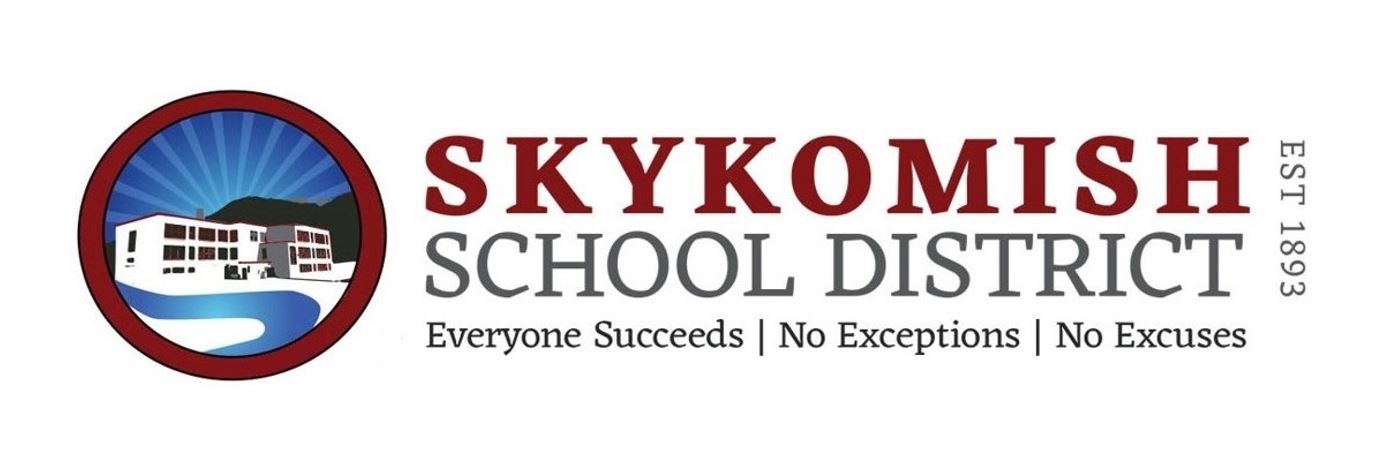 Skykomish School District #404School Bus Driver2019-2020 School YearGENERAL DESCRIPTION OF A CLASSIFIED WORKER: The bus driver will work on an on-call basis under the direction and supervision of school Superintendent. Essential Functions:Drives a school bus and/or other district vehicle to transport students safely to and from school for their education; transports students safely to and from field trips and other special events.Performs pre-trip and post-trip safety inspections of assigned bus; checks oil, water and fuel levels; checks lights, buzzers, tires, belts, brakes and other safety equipment; takes corrective act ion as appropriate to ensure safe bus operation; reports needs for bus maintenance or repair as needed.Maintains effective communication with students, parents, school staff and administrators, dispatchers, mechanics, other drivers and the public for safety and community relations. Promotes a positive environment for student learning.Observes and obeys state, local and school district laws, rules, regulations, policies and procedures related to safe driving and safe pupil transportation; conducts bus fire drills for student safety.Provides first aid to injured or ill students as necessary.Other Functions:Maintains logs of bus activity, passenger count, mileage, fuel and other data as requested.Performs routine bus maintenance activities such as adding fuel, oil and fluids, and sweeping and washing the bus.Performs related duties consistent with the scope and intent of the position.Other duties as assigned. Mental Demands:Requires substantial concentration in various traffic and road conditions to remain alert and responsive despite distractions from students.Requires decisiveness and good judgment in emergencies.May occasionally be required to calm distraught, angry or hostile individuals. Physical Demands:Steering and braking a school bus requires strong physical condition.Requires prolonged sitting.Exposed to high noise levels from engines and students.Exposed to road and traffic hazards.Required to service buses and to drive in inclement weather.Frequently required to bend or twist at the neck and trunk.Frequently repeats the same hand, arm or finger motion many times.Frequently uses hand strength to grasp tools. Continuously driving on the job. Occasionally will lift and/or move up to 75 pounds, such as students. Specific vision abilities required by this job include close vision, color vision, and depth perception and peripheral vision.Minimum Qualifications:Eligible person will be at least 21 years of age and have held a driver’s license for 5 years, with a clean driving record. Ability to read and follow road signs and directions.Ability to communicate effectively with students, parents, staff and public.Ability to steer, shift and brake a school bus for prolonged driving runs.Knowledge of laws and rules of the road.Ability to learn district routes, directions and schedules.Skill in modeling appropriate and safe behavior for students.Ability to instruct students in safe and responsible behavior.Ability to monitor and correct student behavior.Ability to perform routine bus maintenance and service.Ability to operate two-way radio and other safety equipment.Ability to maintain accurate, legible records and logs.Ability to establish and maintain effective working relationships with students, parents, school staff, transportations staff and public. Education, License, Certification, Formal Training:Possession of a valid Class B, Washington Motor Vehicle Operator’s License;Possession of a School Bus Driver’s Certificate issued by OSPI;Possession of current first aid certification.Valid Commercial Driver’s License Physical. Condition of Employment:Insurability by the District’s liability insurance carrier;Pre-employment drug testing (DOT);Random drug testing.Completion of yearly Safe Schools trainings.  The preceding lists of positions functions, qualifications and requirements are not exhaustive and may be supplemented as necessaryAPPLICATION PROCESS:Please submit application at https://www.skykomish.wednet.edu/departments/business-office Human Resources, Fast Track Applications.Skykomish School District is an Equal Opportunity Employer